The Department of Justice (DOJ) is seeking evidence on whether the current law on abuse of position of trust should be extended beyond the new categories of sport and religion introduced as part of the Justice (Sexual Offences and Trafficking Victims) Act (Northern Ireland) 2022.  There are three questions included in the Calls for Evidence document.  These will be used to inform policy and to support further changes to the scope of the abuse of position of trust legislation, where this is considered necessary.  Please use this form to provide your response, and once completed send by email to: CPB@justice-ni.gov.uk   or by post to:Abuse of Position of Trust Call for EvidenceThe Department of Justice Criminal Policy UnitMassey HouseStormont EstateBelfastBT4 3SX Additional pages may be submitted if required.The closing date for receipt of responses is 12:00pm on 22 December 2022The DoJ may publish responses to the call for evidence and a summary response report on its website.  Any contact details or information that will identify a respondent as a private individual will be removed prior to publication.  All information will be handled in accordance with the General Data Protection Regulation (GDPR).   Your information will not be shared outside the Department.  What rights do you have?•	You have the right to obtain confirmation that your data is being processed, and access to your personal data.•	You are entitled to have personal data rectified if it is inaccurate or incomplete.•	You have a right to have personal data erased and to prevent processing, in specific circumstances.•	You have the right to ‘block’ or suppress processing of personal data, in specific circumstances.•	You have the right to data portability, in specific circumstances.•	You have the right to object to the processing, in specific circumstances.•	You have rights in relation to automated decision making and profiling.Respondents should also be aware that DoJ’s obligations under the Freedom of Information Act 2000 (FOIA) may require that any responses not subject to specific exemptions under the Act be communicated to third parties on request.If you have any concerns about how your personal data has been handled please contact the DoJ’s Departmental Data Protection Officer:Email: DataProtectionOfficer@justice-ni.gov.uk  or Telephone:  02890 378617For further information about confidentiality of responses please contact the Information Commissioner’s Office.The Information Commissioner's Office – Northern Ireland3rd Floor, 14 Cromac Place, Belfast, BT7 2JBEmail: ni@ico.org.uk      Website: www.ico.org.uk/ Telephone: 0303 123 1114Question 1: Do you consider that there are any additional environments/ settings that should be provided for within the abuse of position of trust provision? If so, please detail what these are and why they should be includedQuestion 2: Do you know of any particular complaint made or concerns raised   within these settings?  Please provide detailQuestion 3: Is there any further information that you consider relevant in support of extending the scope of the abuse of position of trust provisions through this call for evidence? Please provide detailRESPONDING TO THE CALL FOR EVIDENCECONFIDENTIALITY AND ACCESS TO INFORMATION LEGISLATIONABOUT YOUABOUT YOUPlease provide your name and details in this section.All information will be handled in accordance with the General Data Protection Regulation (GDPR)I am responding as... (Please tick one option only) A member of the public (please indicate if you are content for your name to be shared) On behalf of an organisation Other.........................................................(Please specify)Please provide your name and details in this section.All information will be handled in accordance with the General Data Protection Regulation (GDPR)I am responding as... (Please tick one option only) A member of the public (please indicate if you are content for your name to be shared) On behalf of an organisation Other.........................................................(Please specify)Name:Job Title: (if applicable)Organisation: (if applicable)Address:City/Town:Postcode:Email Address: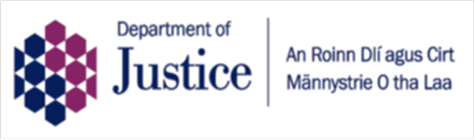 